УкраїнаЧОРНОМОРСЬКИЙ   МІСЬКИЙ  ГОЛОВАР О З П О Р Я Д Ж Е Н Н Я     16.02.2023                                                              20-кПро переведенняВладислави ДІОРДІЙМіський голова							Василь ГУЛЯЄВЗ розпорядженням ознайомлена :ДІОРДІЙВладиславуВолодимирівну -ПЕРЕВЕСТИ з 16 лютого 2023 року на посаду головного спеціаліста відділу торгівлі, побуту та захисту прав споживачів управління економічного розвитку та торгівлі виконкому Чорноморської міської ради Одеського району Одеської області, з посадовим окладом згідно штатного розкладу і надбавкою в розмірі 50 відсотків посадового окладу з урахуванням надбавки за ранг та вислуги років посадової особи місцевого самоврядування. Підстава: заява ДІОРДІЙ В.В. 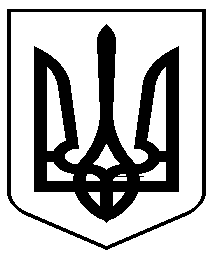 